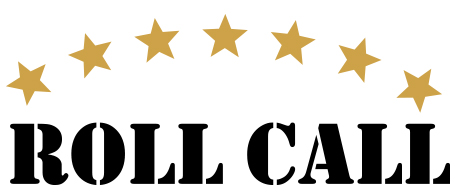 CONSENT TO CONDUCT BACKGROUND CHECKPersonal InformationPersonal InformationPersonal InformationPersonal InformationPersonal InformationPersonal InformationPersonal InformationPersonal InformationPersonal InformationFirst NameFirst NameMiddle NameMiddle NameMiddle NameMiddle NameLast NameLast NameLast NameOther name(s) that may have been used in the pastOther name(s) that may have been used in the pastOther name(s) that may have been used in the pastOther name(s) that may have been used in the pastOther name(s) that may have been used in the pastGenderGenderDate of BirthDate of BirthDate of BirthDate of BirthPlace of BirthPlace of BirthPlace of BirthStateStateCountryCountryCountryCountrySocial Security No.Social Security No.Social Security No.Race (Hispanic or Non-Hispanic)Race (Hispanic or Non-Hispanic)Race (Hispanic or Non-Hispanic)EthnicityEthnicityEthnicityEthnicityEthnicityEthnicityCurrent AddressCurrent AddressCurrent AddressCurrent AddressCurrent AddressCurrent AddressCurrent AddressCurrent AddressCurrent AddressStreet AddressStreet AddressStreet AddressStreet AddressCityCityCityCityStateZip CodeEmail Email Email Email Email Email TelephoneTelephoneCriminal Arrest and Disposition InformationCriminal Arrest and Disposition InformationCriminal Arrest and Disposition InformationCriminal Arrest and Disposition InformationHave you ever been arrested?  ______Yes ______NoFelony ______Yes ______No                       Misdemeanor  ______Yes ______No     Have you ever been arrested?  ______Yes ______NoFelony ______Yes ______No                       Misdemeanor  ______Yes ______No     Have you ever been arrested?  ______Yes ______NoFelony ______Yes ______No                       Misdemeanor  ______Yes ______No     Have you ever been arrested?  ______Yes ______NoFelony ______Yes ______No                       Misdemeanor  ______Yes ______No     Check the box and then list each charge below (i.e. such as Driving While Intoxicated, Possession of Marijuana, Theft By Check, AssaultCheck the box and then list each charge below (i.e. such as Driving While Intoxicated, Possession of Marijuana, Theft By Check, AssaultCheck the box and then list each charge below (i.e. such as Driving While Intoxicated, Possession of Marijuana, Theft By Check, AssaultCheck the box and then list each charge below (i.e. such as Driving While Intoxicated, Possession of Marijuana, Theft By Check, AssaultFelMisdChargeDisposition (pre-trial, probation, jail, prison)Explain the circumstances of any arrest below.  Even if you received Deferred Adjudication probation, this arrest and disposition will still be on your criminal record.  You are not convicted on deferred adjudication, but the arrest information will always be on your record unless you hire an attorney to get it expunged.Please note that not disclosing your arrest information says something about your character.  We do not automatically disqualify a person from volunteering because of a criminal background or an arrest unless it is a very serious charge such as Murder, Injury to a Child/Elderly/Disabled, Aggravated Kidnapping, Aggravated Sexual Assault, Aggravated Sexual Assault of a Child, etc.Explain the circumstances of any arrest below.  Even if you received Deferred Adjudication probation, this arrest and disposition will still be on your criminal record.  You are not convicted on deferred adjudication, but the arrest information will always be on your record unless you hire an attorney to get it expunged.Please note that not disclosing your arrest information says something about your character.  We do not automatically disqualify a person from volunteering because of a criminal background or an arrest unless it is a very serious charge such as Murder, Injury to a Child/Elderly/Disabled, Aggravated Kidnapping, Aggravated Sexual Assault, Aggravated Sexual Assault of a Child, etc.Explain the circumstances of any arrest below.  Even if you received Deferred Adjudication probation, this arrest and disposition will still be on your criminal record.  You are not convicted on deferred adjudication, but the arrest information will always be on your record unless you hire an attorney to get it expunged.Please note that not disclosing your arrest information says something about your character.  We do not automatically disqualify a person from volunteering because of a criminal background or an arrest unless it is a very serious charge such as Murder, Injury to a Child/Elderly/Disabled, Aggravated Kidnapping, Aggravated Sexual Assault, Aggravated Sexual Assault of a Child, etc.Explain the circumstances of any arrest below.  Even if you received Deferred Adjudication probation, this arrest and disposition will still be on your criminal record.  You are not convicted on deferred adjudication, but the arrest information will always be on your record unless you hire an attorney to get it expunged.Please note that not disclosing your arrest information says something about your character.  We do not automatically disqualify a person from volunteering because of a criminal background or an arrest unless it is a very serious charge such as Murder, Injury to a Child/Elderly/Disabled, Aggravated Kidnapping, Aggravated Sexual Assault, Aggravated Sexual Assault of a Child, etc.I, _________________________________, hereby authorize Roll Call and or its agents to make an investigation of any background, references, character, past employment, consumer reports, education, and criminal history which may be in any state or local files, including those maintained by both public and private organizations, and all public records, for the purpose of confirming the information contained on my application and or obtaining other information which may be material to my qualifications for volunteering with veterans and/or elderly and vulnerable populations susceptible to scams, deceit, and manipulation in order to protect both myself and those individuals I volunteer with.I hereby agree to release any person, company, or other entity from any and all causes of action that otherwise might arise from supplying Roll Call with information it may request pursuant to this release.  I understand that any false answers or statements, or misrepresentations by omission, made by me on this application or any related document will be sufficient for rejection of my application or for my immediate discharge should such falsification or misrepresentations be discovered after I begin volunteering.Signature of Volunteer Applicant: _______________________________________Date:  ____________________